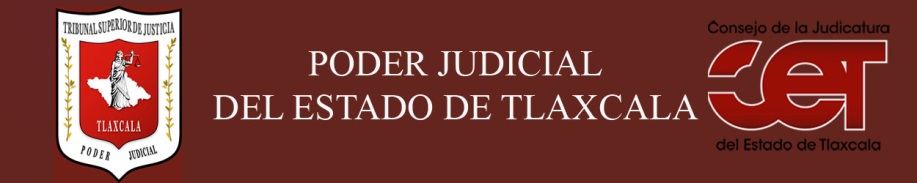 Formato público de Curriculum VitaeI.- DATOS GENERALES:I.- DATOS GENERALES:Nombre:Rufino Pérez FloresCargo en el Poder Judicial: Secretaria Proyectista de SalaÁrea de Adscripción: Primera Ponencia de la Sala Civil-FamiliarFecha de Nacimiento: (cuando se requiera para ejercer el cargo) 19 de Julio de 1972II.- PREPARACIÓN ACADÉMICA: II.- PREPARACIÓN ACADÉMICA: Último grado de estudios:Licenciatura en DerechoInstitución:Universidad Autónoma de TlaxcalaPeriodo:Agosto de 1990 a Diciembre de 1994Documento: Título y Cédula Profesional Título Profesional: Licenciado en DerechoCédula: Licenciado en Derecho número 3162741Estudios Profesionales:Institución: Periodo: Documento: Cédula: III.- EXPERIENCIA LABORAL: a)  tres últimos empleosIII.- EXPERIENCIA LABORAL: a)  tres últimos empleosIII.- EXPERIENCIA LABORAL: a)  tres últimos empleos1Periodo (día/mes/año) a (día/mes/año):Nombre de la Empresa:Nombre de la Empresa:Cargo o puesto desempeñado:Cargo o puesto desempeñado:Campo de Experiencia:  Campo de Experiencia:  2Periodo (día/mes/año) a (día/mes/año):Nombre de la Empresa:Nombre de la Empresa:Cargo o puesto desempeñado:Cargo o puesto desempeñado:Campo de Experiencia:  Campo de Experiencia:  3Periodo (día/mes/año) a (día/mes/año):Nombre de la Empresa:Nombre de la Empresa:Cargo o puesto desempeñado:Cargo o puesto desempeñado:Campo de Experiencia:  Campo de Experiencia:  IV.- EXPERIENCIA LABORAL: b)Últimos cargos en el Poder Judicial:IV.- EXPERIENCIA LABORAL: b)Últimos cargos en el Poder Judicial:IV.- EXPERIENCIA LABORAL: b)Últimos cargos en el Poder Judicial:Área de adscripciónPeriodo 1Secretario Proyectista de Sala14 de Enero de 2002 a la Fecha2Proyectista de Juzgado 16 de Marzo de 1999 al 13 de Enero de 20023Diligenciario de Juzgado16 de Noviembre de 1995 al 15 de Marzo de 1999V.- INFORMACION COMPLEMENTARIA:Últimos cursos y/o conferencias y/o capacitaciones y/o diplomados, etc. (de al menos cinco cursos)V.- INFORMACION COMPLEMENTARIA:Últimos cursos y/o conferencias y/o capacitaciones y/o diplomados, etc. (de al menos cinco cursos)V.- INFORMACION COMPLEMENTARIA:Últimos cursos y/o conferencias y/o capacitaciones y/o diplomados, etc. (de al menos cinco cursos)V.- INFORMACION COMPLEMENTARIA:Últimos cursos y/o conferencias y/o capacitaciones y/o diplomados, etc. (de al menos cinco cursos)Nombre del PonenteInstitución que impartióFecha o periodo1Curso Taller “Control de Convencionalidad”, impartido por el Doctor Luis Fernando Rentería Barragán.Tribunal Superior de Justicia del Estado de Tlaxcala27, 28 y 29 de agosto de 2018.2Conversatorio de Derechos Humanos de Niñas, Niños y Adolescentes, con varios exponentes.Tribunal Superior de Justicia del Estado de Tlaxcala15 de agosto de 2018.3Conferencia “Derechos Humanos de Niñas, niños y Adolescentes”, impartida por la Licenciada Lucía Rodríguez Quintero.Tribunal Superior de Justicia del Estado de Tlaxcala15 de agosto de 2018.4Curso denominado “Gobierno Abierto y Tribunales Abiertos”, impartido por el Doctor Ricardo Alexis Valencia Lara.Tribunal Superior de Justicia en coordinación con el Instituto de Especialización Judicial y la Unidad de Transparencia y Protección de Datos Personales del Poder Judicial.28 de junio de 20185Conferencia denominada “Protocolo de actuación para quienes imparten justicia en casos que involucren la orientación sexual o la identidad de género”, impartida por el Licenciado José Manuel Ruiz Ramírez.Suprema Corte de Justicia de la Nación y Casa de la Cultura Jurídica de Tlaxcala.23 de mayo de 2018.6Conversatorio sobre Derecho Internacional Privado y Familiar, en la Ciudad de México, con varios exponentes.Secretaría de Relaciones Exteriores.19 y 20 de abril de 2018VI.- Sanciones Administrativas Definitivas (dos ejercicios anteriores a la fecha):VI.- Sanciones Administrativas Definitivas (dos ejercicios anteriores a la fecha):VI.- Sanciones Administrativas Definitivas (dos ejercicios anteriores a la fecha):VI.- Sanciones Administrativas Definitivas (dos ejercicios anteriores a la fecha):SiNoEjercicioNota: Las sanciones definitivas se encuentran especificadas en la fracción  XVIII del artículo 63 de la Ley de Transparencia y Acceso a la Información Pública del Estado, publicadas en el sitio web oficial del Poder Judicial, en la sección de Transparencia.xxxxxxVII.- Fecha de actualización de la información proporcionada:VII.- Fecha de actualización de la información proporcionada:Santa Anita Huiloac, Apizaco, Tlaxcala, a  02  de  octubre  de  2018.Santa Anita Huiloac, Apizaco, Tlaxcala, a  02  de  octubre  de  2018.